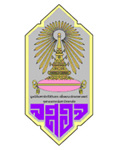 สินค้าใหม่สินค้าอื่นๆสั่งซื้อได้ที่คุณจรินทร์ เหมือนจำนง สำนักคณบดี คณะอักษรศาสตร์ โทร. 02 2184885หมายเหตุ  ถ้าสั่ง 500 ชิ้นขึ้นไป สามารถสกรีนโลโก้ของบริษัทให้ฟรีชื่อสินค้าราคาจำนวนรวมราคา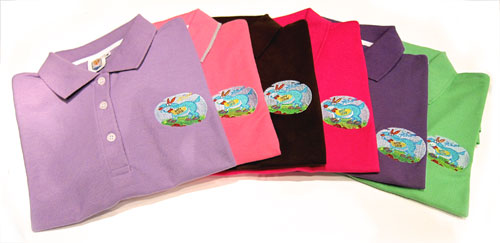 เสื้อโปโล มี 6 สี ม่วง ม่วงเข้ม ชมพู 
ชมพูเข้ม เขียว น้ำตาลมีไซส์ S M L XL XXL หญิง S 36” M38” L40” ชาย  S 38” M 40” L 42”XL 44” XXL 46”350.-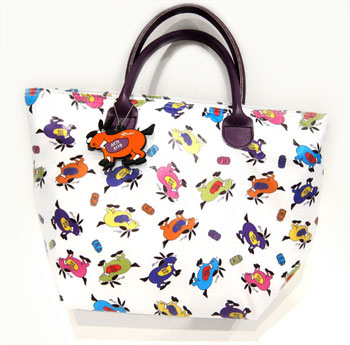 กระเป๋าคูลเลอร์ทำจากผ้าแคนวาส พิมพ์รูปแพะฝีพระหัตถ์ ใช้ถือ ใส่กล่องข้าวได้เก็บความร้อน – เย็น ได้ ขนาดสูง 23  ซม. กว้าง 34ซม. หนา 14 ซม.400.-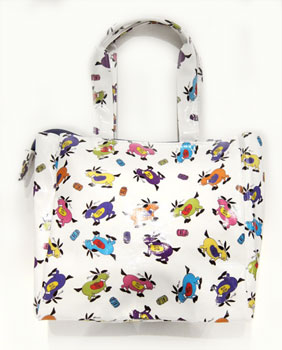 กระเป๋าถือใบเล็ก ทำจากผ้าแคนวาสเคลือบพลาสติก พิมพ์รูปแพะ ฝีพระหัตถ์ ใช้ถือ    ขนาดสูง 23  ซม. กว้าง 24 ซม. หนา 9 ซม.300.-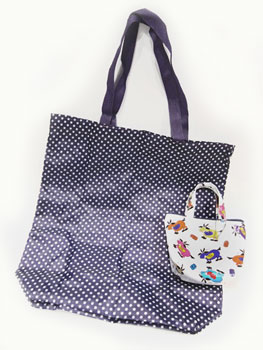 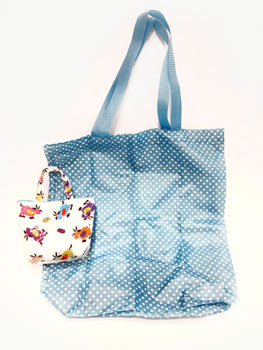 กระเป๋าแปลงร่าง(ใบจิ๋ว)ทำจากผ้าแคนวาสเคลือบพลาสติก พิมพ์รูปแพะฝีพระหัตถ์ ใช้ถือและสามารถแกะออกมาสะพายได้    ขนาดสูง 10  ซม. กว้าง15  ซม. หนา 5 ซม.180.-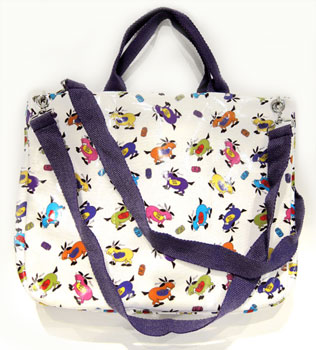 กระเป๋าทรงสวิส 
ทำจากผ้าแคนวาสเคลือบพลาสติก พิมพ์รูปม้าฝีพระหัตถ์ ใช้ถือและสะพายได้    ขนาดสูง 28  ซม. กว้าง 35 ซม. หนา 11 ซม.500.-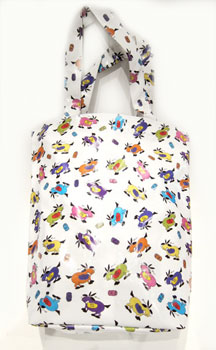 กระเป๋าถือใบใหญ่ทำจากผ้าแคนวาสเคลือบพลาสติก พิมพ์รูปแพะฝีพระหัตถ์ ใช้ถือและสะพายได้    ขนาดสูง 35  ซม. กว้าง 33 ซม. หนา11 ซม.340.-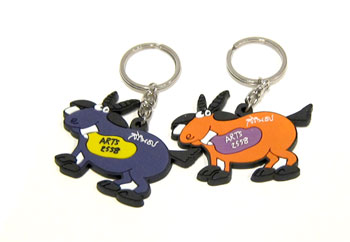 พวงกุญแกปีแพะ สีส้ม และ
สีม่วง30.-ชื่อสินค้าราคาจำนวนรวมราคา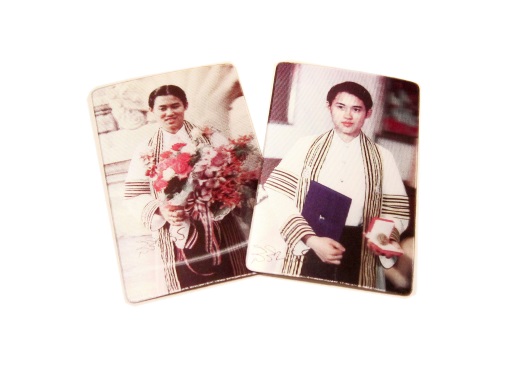 รูปสามมิติรูปสามมิติ มี 2 แบบ20.-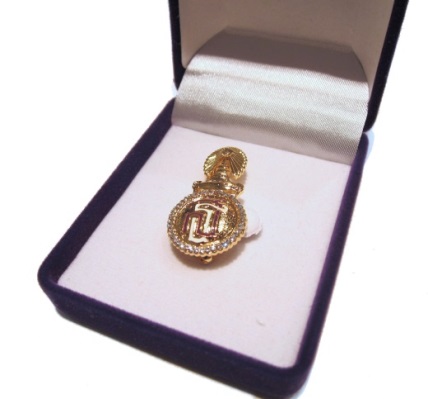 เข็มกลัดเข็มพระนามาภิไธยย่อ สธ.  
ชุบทองคำแท้ ประดับด้วยคริสตัลสวารอฟสกี้แท้1,500.-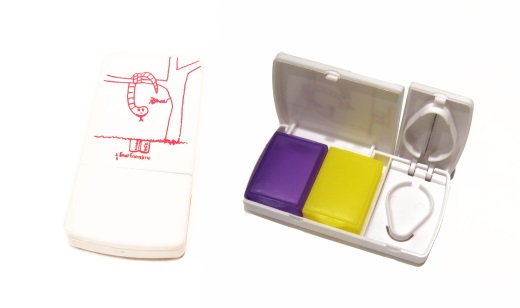 ตลับใส่ยา กล่องสำหรับใส่ยาแบบพกพา พร้อมที่ตัดยา60.-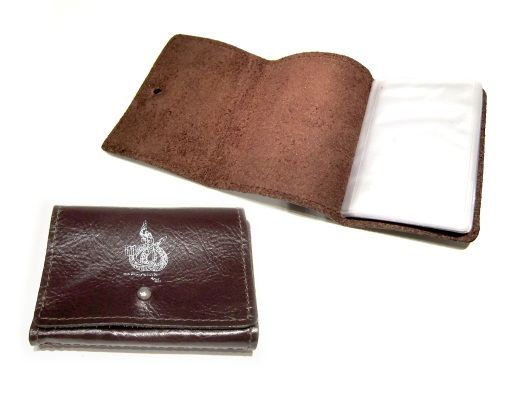 ที่ใส่นามบัตร สำหรับใส่นามบัตร ทำจาก
หนังแท้150.-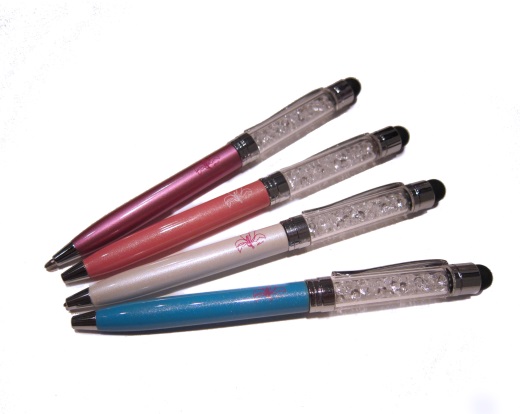 ปากกาปากกาหมึกแห้งสีดำ ประดับด้วยคริสตัล ปลายปากกาสามารถใช้กับสมาร์ทโฟนได้ 
ชุดละ 1 ด้าม พร้อมกล่อง220.-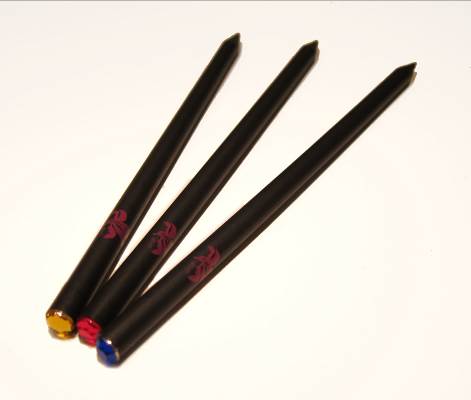 ดินสอดินสอประดับด้วยเพชร 
1 ชุด มี 3 แท่ง 70.-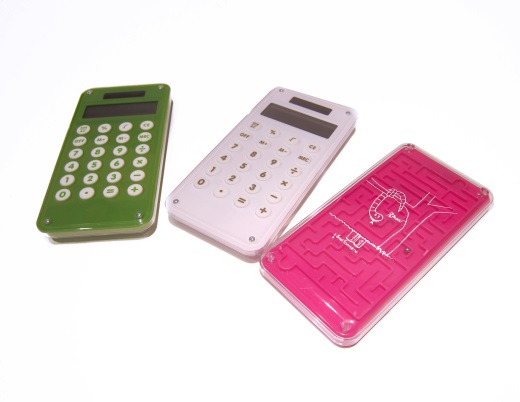 เครื่องคิดเลขเครื่องคิดเลขมี 3 สี 
ด้านหลังมีเกมให้เล่น195.-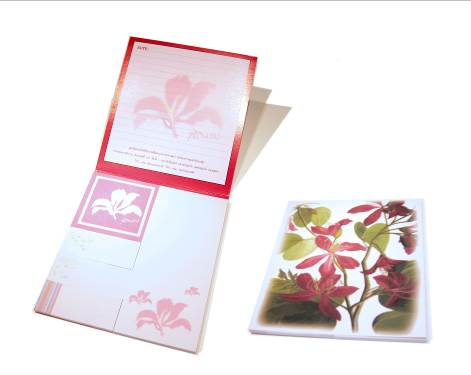 Post-itกระดาษโน้ต ประดับลายชงโคฝีพระหัตถ์50.-รวม